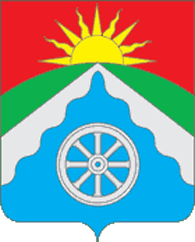 РОССИЙСКАЯ ФЕДЕРАЦИЯОРЛОВСКАЯ ОБЛАСТЬ АДМИНИСТРАЦИЯ ВЕРХОВСКОГО РАЙОНАПОСТАНОВЛЕНИЕ 23 августа 2022 года                                                                             №380 О внесении изменений в постановление администрации Верховского районаот16 августа 2022 года №376 «Об утверждении Порядка предоставления в 2022 году дополнительной меры социальной поддержки в виде единовременной денежной выплаты гражданам Российской Федерации, проживающим на территории Верховского района Орловской области, направленным федеральнымказенным учреждением «Военный комиссариат Орловскойобласти» для прохождения военной службы по контрактув 3-й армейский корпус для участия в специальной военнойоперации на территориях Донецкой Народной Республики,Луганской Народной Республики и Украины»        В соответствии с решением Верховского районного Совета народных депутатов от 15 августа 2022 года № 12/69-рс «О дополнительных мерах социальной поддержки граждан, проживающих на территории Верховского района Орловской области, направленных для прохождения военной службы по контракту в 3-й армейский корпус» администрация Верховского района постановляет:1.  Внести в Порядок предоставления в 2022 году дополнительной меры социальной поддержки в виде единовременной денежной выплаты гражданам Российской Федерации, проживающим на территории Верховского района Орловской области, направленным федеральным казенным учреждением «Военный комиссариат Орловской области» для прохождения военной службы по контракту в 3-й армейский корпус для участия в специальной военной операции на территориях Донецкой Народной Республики, Луганской Народной Республики и Украины»  (далее по тексту –Порядок) следующие изменения:1.1. в пункт 4 Порядка добавить подпункт 7 следующего содержания:«7) сведения о дате и основании прекращения действия контракта о прохождении военной службы.». 1.2. Пункт 9 Порядка изложить в новой редакции«9. Управление организационно-правовой кадровой работы, делопроизводства и архива администрации Верховского района в случае, определенном в пункте 5  настоящего Порядка,  
в течение 2 рабочих дней со дня регистрации заявления с прилагаемыми документами запрашивает в  Военном комиссариате Верховского, Краснозоренского и Новодеревеньковского районов Орловской области информацию, указанную в подпунктах 5-7 пункта 4 настоящего Порядка».1.3. Добавить в Порядок пункты 20, 21 следующего содержания:«20. В случае досрочного прекращения действия контракта о прохождении военной службы по инициативе лица, направленного для участия в специальной военной операции, либо невыполнения лицом, направленным для участия в специальной военной операции, условий контракта о прохождении военной службы средства единовременной денежной выплаты подлежат возврату лицом, направленным для участия в специальной военной операции.Администрация Верховского района в течении 3 рабочих дней со дня регистрации информации, указанной в подпункте 7 пункта 4 настоящего Порядка, при наличии оснований для возврата средств единовременной денежной выплаты, определенных в абзаце первом настоящего пункта, направляет лицу, направленному для участия в специальной военной операции, требование о добровольном возврате средств единовременной выплаты (далее – требование).21. В течении 30 календарных дней с даты получения требования лицо, направленное для участия в специальной военной операции, осуществляет возврат средств единовременной денежной выплаты в районный бюджет по платежным реквизитам, указанным в требовании. В случае отказа лица, направленного для участия в специальной военной операции, от возврата средств единовременной денежной выплаты в указанный срок такие денежные средства взыскиваются в судебном порядке.».2.  Настоящее постановление вступает в силу со дня его подписания и распространяет свое действие на правоотношения, возникшие с 1 июля 2022 года.3.  Контроль за исполнением постановления возложить на заместителя Главы администрации Верховского района Моргунову Л.М.Глава Верховского района                                       В.А.Гладских